Ukraine? Ukraine!  / Ukrajina? Ukrajina! Part I – Chicken Kiev / Část I – Kuře po kyjevskuVážení, dovolte, aby vám byl představen materiál, který si klade za úkol procvičit vaši angličtinu a zároveň vás seznámit s něčím ukrajinským, v tomto případě svérázným kuřecím řízkem zvaným kuře po kyjevsku alias „Chicken Kiev“. Průvodkyní nám bude Nataša, která přišla spolu s rodiči do Spojených států (takže Natasha) právě z Ukrajiny, když jí byly čtyři roky. No a dneska je už dospělá a s úspěchem vaří o sto šest.  A abychom šetřili papírem a netiskli (pokud hodláte tisknout) vše, vězte, že úplně na konci (stránky 8 až 10), ještě za částí obsahující řešení (stránky 5 a 6), jsou všechny úkoly pěkně po pořádku v čistě textové podobě.Nyní se tedy podívejme, jak kuře po kyjevsku vypadá na fotografii, a hned potom se dejme do řešení všelijakých, bezpochyby originálních úkolů… 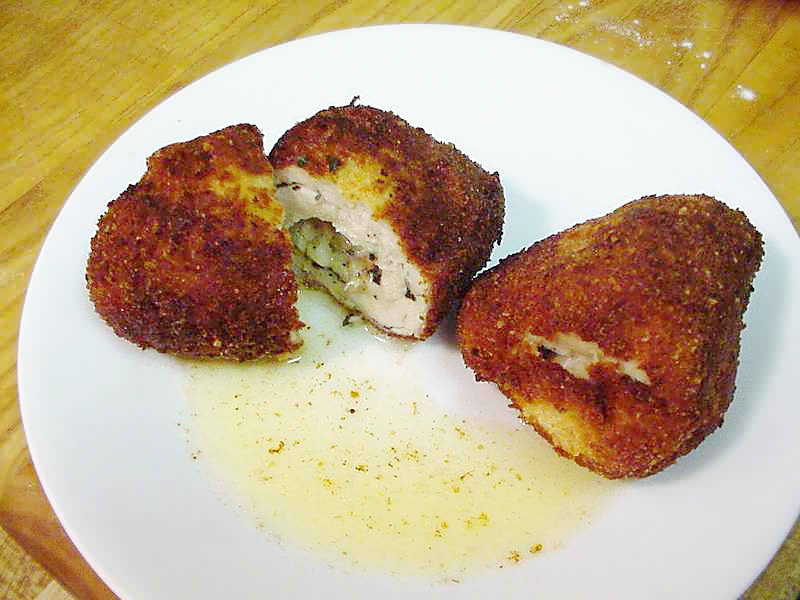 „First things first“, jak se říká, aneb začněme ingrediencemi. Buďte té dobroty a přiřaďte anglickým slovíčkům české významy (úkol 1):flour				strouhankagarlic				vejcelemon juice			máslochicken breast			moukaparsley				kuřecí prsobread crumbs			citronová šťávabutter				petrželeggs				česnekTo snad bylo opravdu „easy-peasy“. A nyní zapojte divokou představivost a pokuste se zmíněné ingredience rozdělit do tří skupin podle toho, ve které ze tří částí kuřete po kyjevsku se vyskytují (úkol 2):vnitřek (inside):první vrstva (first layer):druhá vrstva (second layer):Hotovo? Výtečně alias „well done“. A dovedli byste říci, jakou metodou se toto kuře připravuje? Vaří se ve vodě? Peče se v troubě? Dusí se? Anebo ještě jinak? A jak se to řekne anglicky? (úkol 3) První zahřívací (warm-up) úkol máme za sebou, takže neváhejme a přidejme se k Nataše v kuchyni při přípravě kuřete po kyjevsku (a neváhejte si zapnout titulky, abyste si byli jisti, že jste chytili opravdu vše):https://www.youtube.com/watch?v=vX1fq-XcNMQNataša má sice padla, my ale zdaleka ne. Rozdělme si nyní recept – říkali jste recept? Pojďme si na téma „recept“ udělat malou vsuvku, shall we? (= co vy na to?) Tady je:Nechceme nikoho podceňovat, nicméně pro jistotu si ujasněme, co patří k čemu:recipe [re sƏ pi]			recept (vaření)receipt [ri si:t]			účtenka prescription			recept (lékárna)Vsuvka je vyřízena a my můžeme pokračovat: Rozdělme si recept na několik kratších částí či etap, aby byla práce přehlednější. Kolik byste jich navrhovali? A jak byste je nazvali? (Nyní tedy pracujete na rozdělení receptu na části.)Výborně. Jasně že každý to může vidět jinak, ale pojďme se shodnout na čtyřech základních fázích, kterými jsou: příprava náplně, příprava masa a plnění, obalování a smažení. Celé video trvá sice lehce přes pět minut, ale nezoufejme – samotnému vaření jsou věnovány jen tři, a to se dá vydržet, to musíte uznat. Mějme tedy video k dispozici a dejme se do toho. Vždy si, prosím, přečtěte zadání, pusťte si příslušný úsek videa, zastavte ho a pokuste se splnit zadání.Příprava náplně:(úkol 4)Zde bychom měli pouze jednu dvě zvídavé otázky: Jak se anglicky řekne (kávová či malá) lžička a jak (polévková) lžíce? Jak se řekne „rozmačkat na kaši“? Příprava masa a plnění:(úkol 5)Jak Nataša nazývá onen prostor, který se bude plnit?Jak má být asi velký? Jak se řekne „vycpat něco něčím“? Jak se řekne „omylem“ (Nataša toto slovo používá, když mluví o situaci, kdy se vám podařilo proříznout do kuřecího plátku díru)? A jak se řekne „dochutit“ (např. solí a pepřem)? Obalování:(úkol 6)Nataša nám sděluje, že si musíme připravit „obalovací stanice“. Jak se tedy anglicky řekne „obalovat“?  Nyní by bylo fajn si ty stanice připravit. Podívejte se na video ještě jednou a zkuste v jednotlivých krocích popsat přípravu na obalování (vězte, že „ušlehat“ se řekne „beat up“). (Momentálně tedy v jednotlivých krocích popisujete, jak na to. Použijte třebas – pro recepty typický – rozkazovací způsob.)Výborně. A ještě – jak se řekne „namočit do něčeho“? Smažení:(úkol 7)Když Nataša zmiňuje pánev (pan), popisuje ji třemi přídavnými jmény. Jaká to jsou? Co znamenají v češtině?A do výšky kolika centimetrů má olej dosahovat?Kolik stupňů Celsia má olej přibližně mít, aby byl „hot enoug for frying“?Co to asi bude znamenat francouzsky vypadající sloveso „sauté“ [sou tei]? (Nenechte se zmást tím, že v titulkách není čárka nad „e“ – správně tam být má.)Tak video trvá ještě přes nějaké dvě minuty, během nichž si můžeme s Natašou (skrze Natašu) vychutnat výsledek. Poslední zadání (úkol 8) je následující: nakreslete průřez kuřetem po kyjevsku a schéma opatřete popisky sestávajícími ze všech ingrediencí použitých v jednotlivých vrstvách. Může to vypadat všelijak, ale třebas i takto: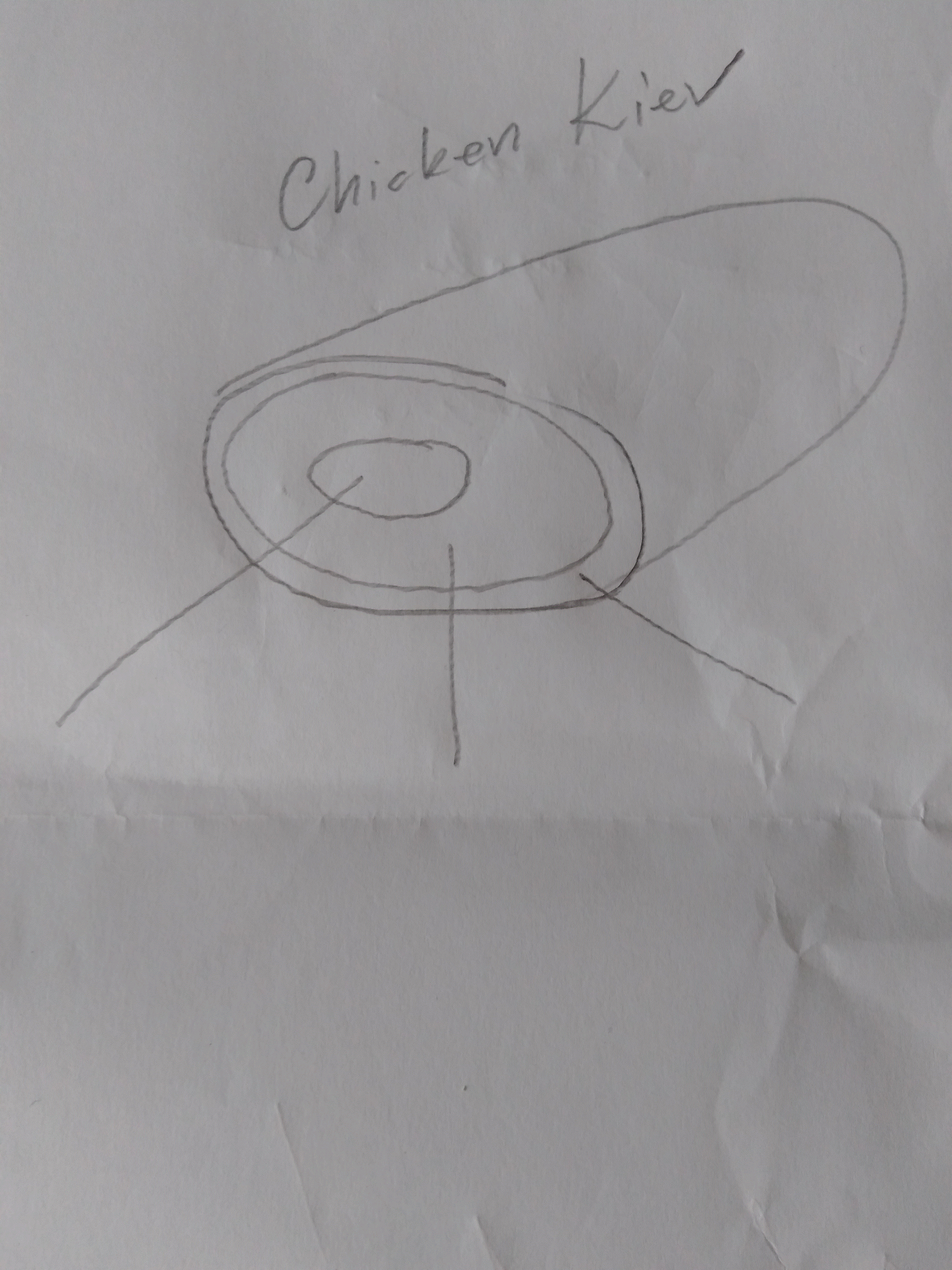 ŘEŠENÍ:Úkol 1:flour				moukagarlic				česneklemon juice			citronová šťávachicken breast			kuřecí prsoparsley				petrželbread crumbs			strouhankabutter				másloeggs				vejceÚkol 2:vnitřek (inside): butter, lemon juice, parsley, garlic, salt and pepperprvní vrstva (first layer): chicken breastdruhá vrstva (second layer): eggs, bread crumbs, flourÚkol 3:Smaží se. = It is fried. Úkol 4:lžička = tea spoonlžíce = table spoonrozmačkat na kaši = mashÚkol 5:kapsa = pocketvelikost: asi dva krát tři palce  vycpat = stuffomylem = accidentallydochutit = seasonÚkol 6:obalovat = breadPříprava na obalování (např.):Put half a cup of flour in a plate. Pop two large eggs in a bowl and beat them with a fork. Add two cups of bread crumbs in another plate. Úkol 7:large (velká), deep (hluboká), heavy-bottomed (s tlustším dnem) Tady to bylo bez nápovědy, jak na to, ale jasně – co se týče převodů, Google to jistí!čtvrt palce (quarter inch) = lehce přes půl centimetru (0,635 cm)350 stupňů Fahrenheita = 176,7 stupňu Celsiasauté [sou tei] = smažit, restovat Úkol 8: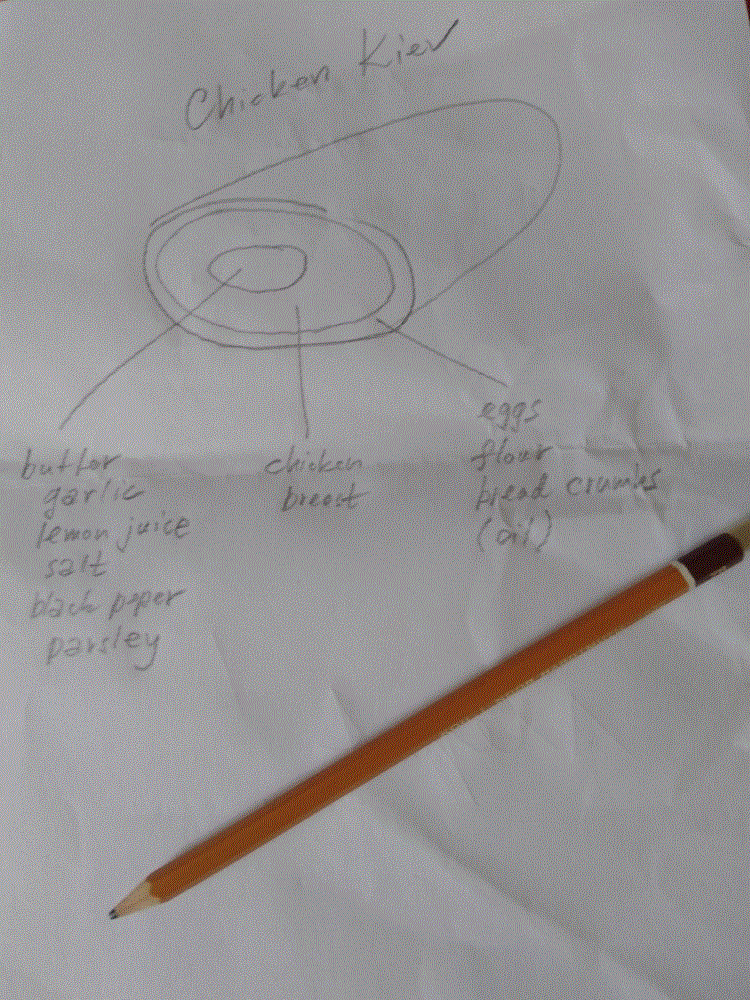 Citace:The. Wikimedia.org: Chicken Kiev [online]. 2007-07-05 [cit. 2022-05-31]. Dostupný pod licencí Public domain na WWW: https://commons.wikimedia.org/wiki/File:Chicken_Kiev.jpeg.PRACOVNÍ LIST:Úkol 1:Přiřaďte anglickým slovíčkům české významy:flour				strouhankagarlic				vejcelemon juice			máslochicken breast			moukaparsley				kuřecí prsobread crumbs			citronová šťávabutter				petrželeggs				česnekÚkol 2:Zapojte divokou představivost a pokuste se zmíněné ingredience rozdělit do tří skupin podle toho, ve které části či vrstvě kuřete po kyjevsku se vyskytují:vnitřek (inside):první vrstva (first layer):druhá vrstva (second layer):Úkol 3:A dovedli byste říci, jakou metodou se toto kuře připravuje? Vaří se ve vodě? Peče se v troubě? Dusí se? Anebo ještě jinak? A jak se to řekne anglicky? Úkol 4:Jak se anglicky řekne (kávová či malá) lžička a jak (polévková) lžíce? Jak se řekne „rozmačkat na kaši“? Úkol 5:Jak Nataša nazývá onen prostor, který se bude plnit?Jak má být asi velký? Jak se řekne „vycpat něco něčím“? Jak se řekne „omylem“ (Nataša toto slovo používá, když mluví o situaci, kdy se vám podařilo proříznout do kuřecího plátku díru)? A jak se řekne „dochutit“ (např. solí a pepřem)? Úkol 6:Nataša nám sděluje, že si musíme připravit „obalovací stanice“. Jak se tedy anglicky řekne „obalovat“?  Nyní by bylo fajn si ty stanice připravit. Podívejte se na video ještě jednou a zkuste v jednotlivých krocích popsat přípravu na obalování (vězte, že „ušlehat“ se řekne „beat“). Jak se řekne „namočit do něčeho“? Úkol 7:Když Nataša zmiňuje pánev (pan), popisuje ji třemi přídavnými jmény? Jaká to jsou? Co znamenají v češtině?A do výšky kolika centimetrů má olej dosahovat?Kolik stupňů Celsia má olej přibližně mít, aby byl „hot enoug for frying“?Co to asi bude znamenat francouzsky vypadající sloveso „sauté“ [sou tei]?Úkol 8:Nakreslete průřez kuřetem po kyjevsku a schéma opatřete popisky sestávajícími ze všech ingrediencí použitých v jednotlivých vrstvách.